Отдел образования Мозырского районного исполнительного комитета
ГУО «Средняя школа №15 г.Мозыря имени генерала Бородунова Е.С.»План-конспект урокапо алгебре для 11 класса по теме
«Применение производной к исследованию функций»Выполнил:Степанеев Николай Владимирович,учитель математики и информатики, ГУО «Средняя школа №15 г.Мозыря имени генерала Бородунова Е.С.»Мозырь, 2019 Цель урока:	Образовательная: Научить учащихся использовать производную при построении графиков и применять полученные знания при решении задач практической направленности.	Воспитательная: Воспитывать интерес к математике, дисциплинированность,  самостоятельность, творческую активность.	Развивающая: Способствовать развитию математического мышления, письменной речи, создать условия для стимулирования познавательной активности.План урока:1) Организационный момент2) Актуализация знаний3) Объяснение нового материала4) Закрепление изученного материала5) Домашнее задание6) Итоги урокаДействие учителяДействие ученика1. Обратить внимание на готовность класса к проведению урока. Поздороваться и представиться классу. Отметить отсутствующих.1. Соблюдать порядок, сесть за парты.2. Вспоминаем ранее пройденный материал, отвечая на вопросы:1. Сформулируйте признак возрастания (убывания) функции на промежутке.2. Как установить с помощью производной промежутки возрастания (убывания) функции f?3. Дайте определение:а) точки максимума (минимума) функции;б) максимума (минимума) функции.4. Дайте определение точек экстремума функции.5. Сформулируйте необходимое (достаточное) условие экстремума функции.2. Отвечают на вопросы, предложенные учителем.3. В предыдущих пунктах уже приводились примеры использования производной для исследования функции на возрастание (убывание) и нахождения ее точек экстремума. Покажем, как на основе такого исследования можно получить изображение графика функции.Пример №1. Исследовать функцию f(x) = x3 − 6x2 + 9x − 2и изобразить ее график.Решение: Область определения функции D(f)= R.Из решения примера 2 п. 1.9 уже известны промежутки возрастания (убывания) функции f, ее точки максимума и минимума, а также значения функции f в этих точках. Для построения графика функции f на координатной плоскости отметим сначала точки (1; f(1)) и (3; f(3)), т. е. точки (1; 2) и (3; −2) (рис. 49, а).Затем найдем координаты точек пересечения графика функции у = f(x) с осями координат. Точка пересечения графика функции f с осью ординат (0; f(0)), т. е. (0; −2).Абсциссы точек пересечения графика функции с осью Ox найдем, решив уравнение f(x) = 0, т. е. x3 − 6x2 + 9x − 2 = 0; откуда получим (x − 2)(x2 − 4x + 1) = 0 и соответственно:х1 = 2 − 3, х2 = 2, х3 = 2 + 3.Все точки пересечения графика с осями тоже отметим на координатной плоскости. Полезно отметить на координатной плоскости и дополнительные точки, координаты которых удобно вычислить. Отметим, например, точку (4; 2). Соединив все имеющиеся точки плавной линией, получим изображение графика функции f (рис. 49, б).Таким образом, исследуя свойства функции с применением производной, обычно находят:1) область определения функции;2) производную функции, нули и промежутки знакопостоянства производной;3) промежутки возрастания (убывания) функции, точки экстремума и значения функции в этих точках.Используя результаты исследования, изображают график функции. При этом находят (если это возможно) координаты точек пересечения графика с осями координат, а иногда и координаты дополнительных точек графика.Пример №2. Исследовать функцию: f(x) = x4 − 6x2 + 5и изобразить ее график.Решение: Область определения функции D(f) = R.Производная функции f: f′(x) = 4x3 − 12x = 4x(x2 − 3).Нули производной f′(x): х1 = − 3, х2 = 0, х3 = 3. На прямой отмечены нули производной f′(x) и ее промежутки знакопостоянства (рис. 50).Ниже координатной прямой стрелками показаны промежутки возрастания (убывания) функции f.Точки  и  — точки минимума функции; f() = −4, f() = −4. Точка 0 является точкой максимума функции; f(0) = 5.Отметим на координатной плоскости точки: (; −4), (; −4), (0; 5). Затем найдем точки пересечения графика с осями координат и отметим их на координатнойплоскости (рис. 51). Соединив отмеченные точки плавной линией, получим изображение графика функции f.Заметим, что функция f — четная. Поэтому сначала её можно было исследовать на промежутке [0; +∞), изобразить на нем ее график, а затем отобразить.3. Слушают, необходимое конспектируют в тетрадь.4. Закрепляем материал, решая у доски. Задание №1. (1.116(неч.)) Исследуйте функцию и постройте для неё график:1) f(x) = 3x2 − 5x – 1.Решение: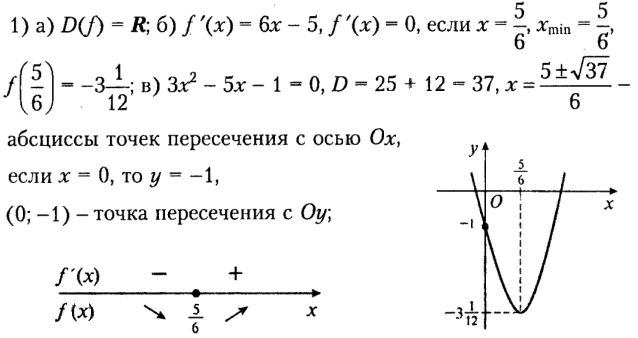 3) f(x) = − 4x3 − 15x2 + 18x + 2.Решение: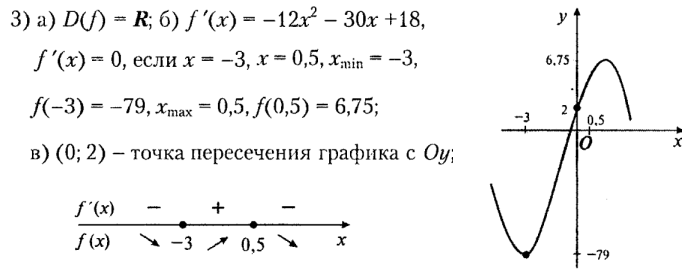 5) f(x) = x4 − 32x + 7.Решение: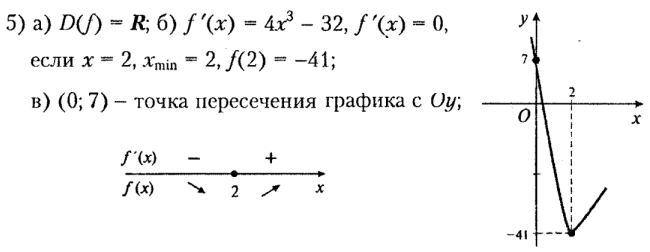 Задание №2. (1.121(неч.)) Исследуйте функцию и постройте для неё график:1) f(x) = − x3 +12x − 15;Решение: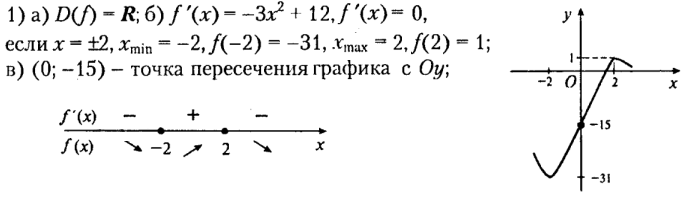 3) f(x) = 6x5 − 10x3;Решение: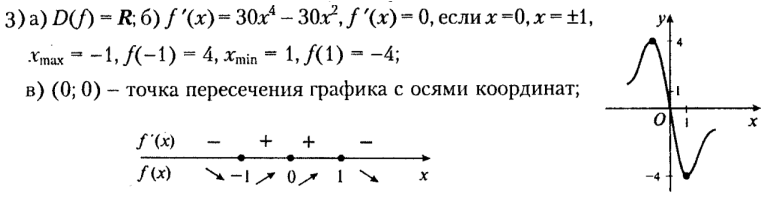 Задание №3. (1.123) Исследуйте функцию и постройте для неё график:f(x) = x − 3x + 69.Решение: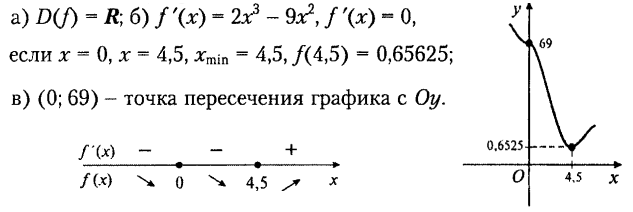 Задание №4. (1.125) Исследуйте функцию и постройте для неё график:f(x) = − x4 + 32x − 5.Решение: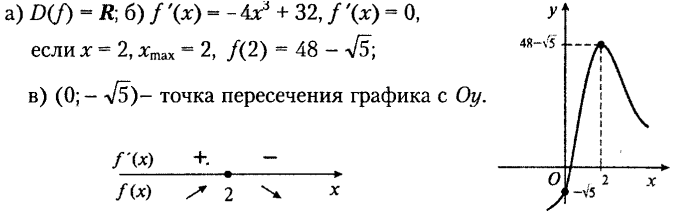 4. Выполняют задание предложенное учителем.5. Домашняя работа. Стр. 64, п.1.10, №1.116 (чёт), №1.121(ч.), №1.122, №1.124.5. Записывают домашнее задание.6. Провести опрос по новой теме.1. Как исследовать функцию с помощью производной?2. Как результаты исследования функции используют для изображения ее графика?3. Какие точки обычно используют при изображении графика функции?6. Отвечают, что нового они узнали на уроке.